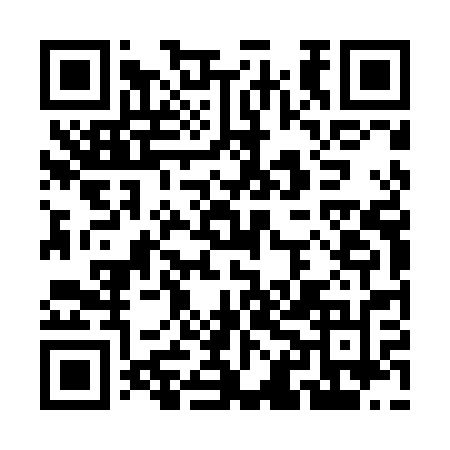 Ramadan times for Gradki, PolandMon 11 Mar 2024 - Wed 10 Apr 2024High Latitude Method: Angle Based RulePrayer Calculation Method: Muslim World LeagueAsar Calculation Method: HanafiPrayer times provided by https://www.salahtimes.comDateDayFajrSuhurSunriseDhuhrAsrIftarMaghribIsha11Mon4:034:036:0111:483:365:355:357:2612Tue4:004:005:5911:473:385:375:377:2813Wed3:583:585:5711:473:405:395:397:3014Thu3:553:555:5411:473:415:415:417:3315Fri3:523:525:5211:473:435:435:437:3516Sat3:503:505:4911:463:445:445:447:3717Sun3:473:475:4711:463:465:465:467:3918Mon3:443:445:4411:463:475:485:487:4119Tue3:413:415:4211:453:495:505:507:4320Wed3:393:395:3911:453:505:525:527:4621Thu3:363:365:3711:453:525:545:547:4822Fri3:333:335:3411:453:535:565:567:5023Sat3:303:305:3211:443:555:585:587:5224Sun3:273:275:3011:443:565:595:597:5525Mon3:243:245:2711:443:586:016:017:5726Tue3:213:215:2511:433:596:036:037:5927Wed3:183:185:2211:434:006:056:058:0228Thu3:153:155:2011:434:026:076:078:0429Fri3:123:125:1711:424:036:096:098:0630Sat3:093:095:1511:424:056:116:118:0931Sun4:064:066:1212:425:067:127:129:111Mon4:034:036:1012:425:077:147:149:142Tue3:593:596:0712:415:097:167:169:163Wed3:563:566:0512:415:107:187:189:194Thu3:533:536:0212:415:127:207:209:215Fri3:503:506:0012:405:137:227:229:246Sat3:463:465:5812:405:147:247:249:267Sun3:433:435:5512:405:167:257:259:298Mon3:403:405:5312:405:177:277:279:329Tue3:363:365:5012:395:187:297:299:3510Wed3:333:335:4812:395:197:317:319:37